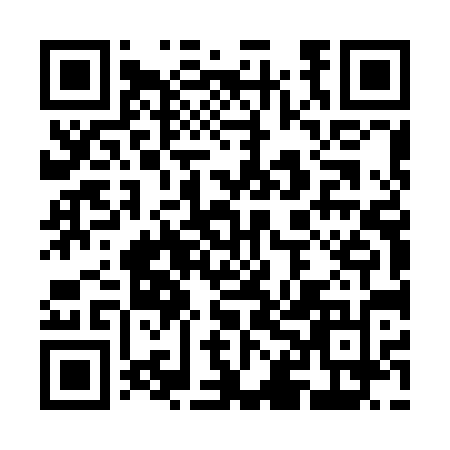 Ramadan times for Alexandria, South Lanarkshire, UKMon 11 Mar 2024 - Wed 10 Apr 2024High Latitude Method: Angle Based RulePrayer Calculation Method: Islamic Society of North AmericaAsar Calculation Method: HanafiPrayer times provided by https://www.salahtimes.comDateDayFajrSuhurSunriseDhuhrAsrIftarMaghribIsha11Mon5:015:016:4312:284:136:156:157:5712Tue4:584:586:4112:284:156:176:177:5913Wed4:554:556:3812:284:176:196:198:0114Thu4:534:536:3512:274:186:216:218:0415Fri4:504:506:3312:274:206:236:238:0616Sat4:474:476:3012:274:226:256:258:0817Sun4:444:446:2712:274:236:276:278:1118Mon4:414:416:2512:264:256:296:298:1319Tue4:384:386:2212:264:276:316:318:1520Wed4:354:356:2012:264:286:336:338:1821Thu4:324:326:1712:254:306:356:358:2022Fri4:294:296:1412:254:316:376:378:2223Sat4:264:266:1212:254:336:396:398:2524Sun4:234:236:0912:254:356:416:418:2725Mon4:204:206:0612:244:366:436:438:3026Tue4:174:176:0412:244:386:456:458:3227Wed4:144:146:0112:244:396:476:478:3528Thu4:114:115:5812:234:416:496:498:3729Fri4:084:085:5612:234:426:516:518:4030Sat4:054:055:5312:234:446:536:538:4231Sun5:025:026:501:225:467:557:559:451Mon4:584:586:481:225:477:587:589:472Tue4:554:556:451:225:498:008:009:503Wed4:524:526:431:225:508:028:029:534Thu4:494:496:401:215:528:048:049:555Fri4:454:456:371:215:538:068:069:586Sat4:424:426:351:215:548:088:0810:017Sun4:394:396:321:205:568:108:1010:048Mon4:354:356:301:205:578:128:1210:079Tue4:324:326:271:205:598:148:1410:0910Wed4:294:296:241:206:008:168:1610:12